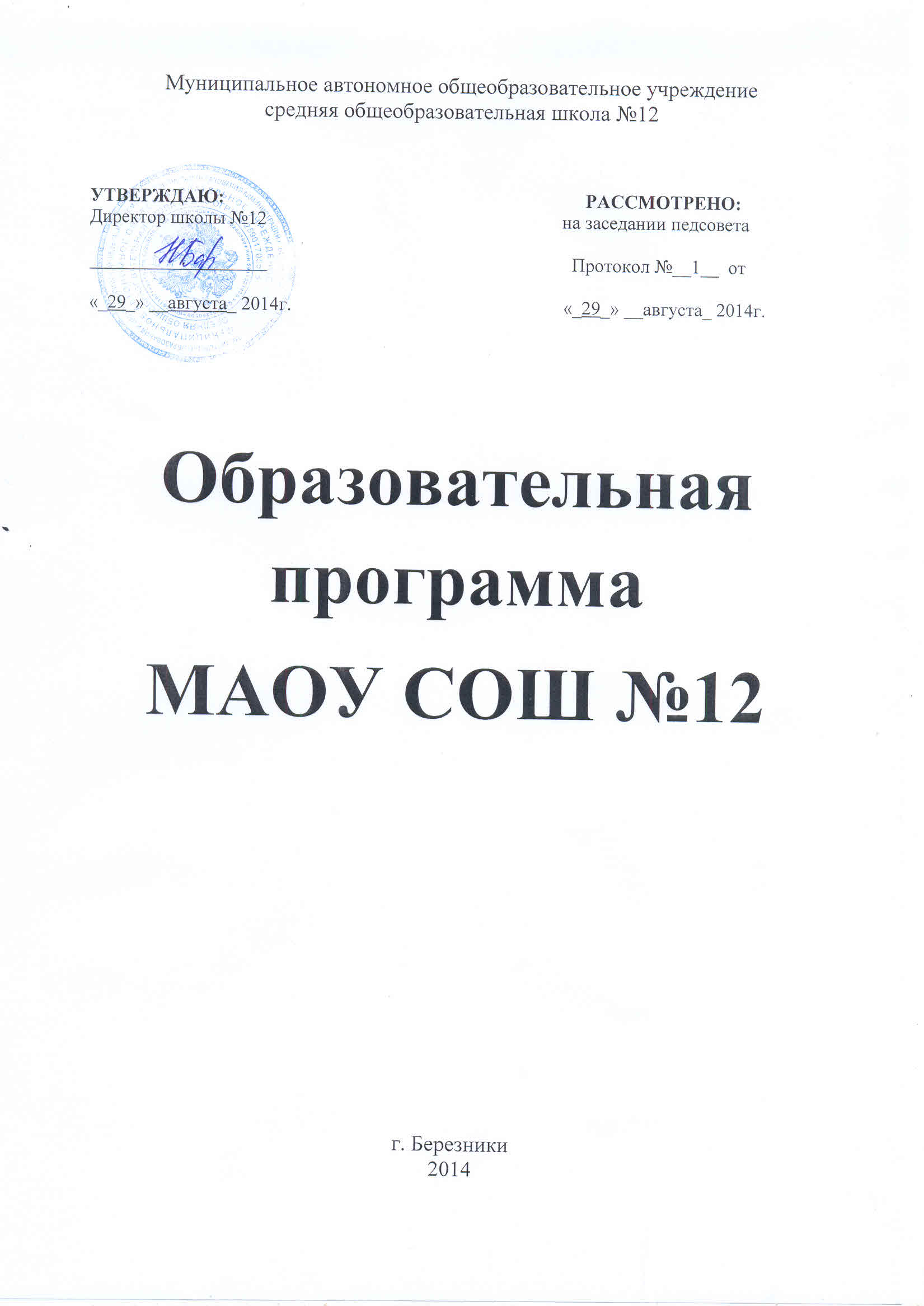 Введение.       В соответствии с концепцией модернизации российского образования  основная цель (миссия) общего среднего образования – способствовать становлению социально ответственной, критически мыслящей личности, члена гражданского общества, человека,  способного к адекватному целеполаганию и выбору в условиях стремительно изменяющегося социально-культурного бытия, сознающего образование как универсальную ценность и готового к  его продолжению в течение всей жизни.    Образование выступает важнейшим средством самореализации человека (и – опосредованно – общества) как субъекта, сознающего цель, смысл и ценность своего существования в глобальном мире, строящемся на принципах информационной открытости и свободы обмена интеллектуальными и трудовыми ресурсами. Только образованием можно развить человеческий капитал – способность личности (общества) к увеличению своего вклада в решение социально важных задач, что, в свою очередь, является условием признания такой деятельности успешной и заслуживающей высокого морального и материального поощрения.       Единственный и абсолютный в своем значении предмет общего среднего образования – становящийся человек и гражданин, его здоровье, его человеческие и гражданские качества. Все многообразие учебной и образовательной деятельности и ее материального обеспечения выступает не более чем средством достижения этой цели и имеет смысл и ценность лишь постольку, поскольку образование выполняет свою миссию. Уровень социальной и культурной зрелости выпускника, степень проявленности его способностей к осмысленному продуктивному действию есть абсолютный критерий качества образования.Ключевым документом, определяющим для каждого конкретного образовательного учреждения организационно-управленческие и содержательно-деятельностные предпосылки осуществления этой миссии, является его образовательная программа. Она позволяет подчинить входящие в нее основные и дополнительные образовательные программы, учебную и другие виды образовательной деятельности достижению стратегической цели – раскрытию и развитию с их помощью человеческого потенциала каждого ученика и направленного формирования именно тех ключевых и иных компетентностей, которые представляются наиболее актуальными в  социально-культурной и социально-экономической перспективе.1. Нормативно-правовое обоснование образовательной программы.МАОУ СОШ №12 г. Березники  является общеобразовательным учреждением начального общего, основного общего, среднего (полного) общего образования. Образовательная программа школы представляет собой нормативный документ, который определяет организацию учебно-методического обеспечения образовательного процесса, содержание образования в школе и технологии его реализации. Образовательная программа разработана на основе нормативных документов:НПА Международного уровняКонвенции о правах ребенка ООН;НПА федерального уровня:Закон РФ «Об образовании» от 29.12.2012 № 273;Конституция РФФедеральный закон от 08.11.2011 № 310 –ФЗ « О внесении изменений  в статьи 16 и 31 Закона  РФ «Об образовании» в части обеспечения территориальной доступности муниципальных образовательных учреждений»Федеральный закон  от 23.12.2010 года № 387 «О внесении изменений в статью 22 Федерального закона « О государственной регистрации юридических лиц и индивидуальных предпринимателей»  и Трудовой кодекс Российской Федерации»Федеральный закон от 29.12.2010 № 436-ФЗ «О защите детей от информации, причиняющей вред их здоровью и развитию»Федеральный закон от 21.07.2011 № 252-ФЗ «О внесении изменений  в отдельные законодательные акты РФ в связи с принятием  ФЗ «О защите детей от информации, причиняющей вред их здоровью и развитию»Приказ Министерства образования и науки Российской Федерации от 04.10.2010 года № 986 «Об утверждении федеральных требований к образовательным учреждениям в части минимальной оснащенности учебного процесса и оборудования учебных помещений»  Приказ Министерства образования и науки Российской Федерации от   6.10.2009 года № 373 «Об утверждении и введении в действие федерального государственного образовательного стандарта начального общего образования» (в ред. Приказов Минобрнауки России от 26.11.2014 № 1241; от 22.039.2011 № 2357; от 18.12.2012 № 1060; от 01.02.2012 № 74) Приказ Министерства образования и науки РФ от 27.12.2011 №2885 «Об утверждении федеральных перечней учебников, рекомендованных (допущенных) к использованию в образовательном процессе в образовательных учреждениях, реализующих образовательные программы общего образования и имеющих государственную аккредитацию на 2012-2013 учебный год»;Приказ Министерства образования Российской Федерации от 09.03.2004 года № 1312 «Об утверждении федерального базисного учебного плана и примерных учебных планов для образовательных учреждений Российской Федерации, реализующих программы общего образования»;Приказ Министерства образования и науки Российской Федерации от  20.08.2008 года № 241 «О внесении изменений в федеральный базисный учебный план и примерные  учебные планы для образовательных учреждений Российской Федерации, реализующих программы общего образования, утвержденные приказом Министерства образования Российской Федерации от 9.03.2004 года № 1312»; Приказ Министерства образования и науки Российской Федерации от  30.08.2010  № 889 «Об утверждении федерального базисного учебного плана и примерных учебных планов для образовательных учреждений РФ, реализующих программы общего образования»Приказ Министерства образования и науки РФ от 03.06. 2011 № 1994 « О внесении изменений в федеральный базисный учебный план и примерные учебные планы для образовательных учреждений РФ, реализующих программы общего образования, утвержденные приказом Министерства образования РФ от 9 марта 2004г.№ 1312»Приказ Минобрнауки РФ от 01.02.2012. № 74 «О внесении изменений в федеральный базисный учебный план и примерные учебные планы для образовательных учреждений Российской федерации, реализующих программы общего образования, утвержденные приказом МО РФ от 09.03.2004 № 1312»Типовое положение об образовательном учреждении, утвержденного Постановлением Правительства Российской Федерации от 19.03.2001 № 196(в редакции, введенной в действие с 4.09.2008 года постановлением Правительства Российской Федерации от  18.08.2008 года);Постановление Главного государственного санитарного врача РФ от 29 декабря 2010 года № 189 «Об утверждении  СанПиН  2.4.2.2821-10»                          « Санитарно-эпидемиологические требования к условиям и организации  обучения в общеобразовательных учреждениях» (зарегистрирован в Минюсте России 3 марта 2011 года)Письмо Департамента общего и дошкольного образования от 20.04.2004г. № 14-51-102/13 «Рекомендации по организации профильного обучения на основе индивидуальных учебных планов обучающихся»Письмо МО РФ от 08.10.2010 № ИК-1494/19 «О введении третьего часа физической культуры» (Методические рекомендации о введении 3-го часа физической культуры в недельный объём учебной нагрузки обучающихся общеобразовательных учреждений РФ)Учебный курс «Основы религиозных культур и светской этики» включен Министерством образования и науки Российской Федерации в школьную программу в качестве федерального компонента. Нормативно-правовой основой для введения этого курса являются Поручение Президента Российской Федерации от 2 августа 2009 г. (Пр-2009 ВП-П44-4632) и Распоряжение Председателя Правительства Российской Федерации от 11 августа 2009 г. (ВП-П44-4632);НПА образовательного учреждения:Устав МБОУ СОШ №12 (новая редакция от 22.06.2011 № 748 );Образовательная программа учреждения;Основная  образовательная программа начального общего образования;Основная образовательная программа основного общего образования;Программа  профильного обучения;Положение о профильных классах в  МОУ СОШ №12;Положение о ведении тематического планирования по предмету,  элективных и факультативных курсов.Образовательная программа призвана обеспечить социальную мобильность личности в обществе, возможность быстрой смены социальных ролей, в том числе профессиональных.        Образовательная программа строится на следующих принципах:         1.Системообразующие принципы построения основной общеобразовательной программы образовательного учреждения:1.1. Принцип гуманизации предполагает нацеленность содержания, организации и технологии обучения на общекультурное развитие личности, формирование мировоззрения и гуманистического сознания, усвоение универсальных способов познания действительности, овладение средствами мыслительной деятельности.1.2. Принцип направленности образовательного процесса на развитие интеллектуального, духовно-нравственного потенциала личности.1.3. Принцип непрерывности предполагает преемственность ступеней образования, определение непрерывного самообразования как нормы.1.4. Принцип рефлексивности предполагает умение работать в постоянно меняющихся условиях, умение распознавать и оценивать ситуацию, умение быстро восстанавливаться, переключаться, приводить себя в творческое состояние.                   2. Принципы построения образовательной программы, соответствующие образовательной миссии и статусу школы:2.1. Принцип фундаментальности предполагает формирование у обучающихся базовых ключевых компетентностей по всем общеобразовательным предметам.2.2. Принцип индивидуализации и дифференциации направлен на учет возрастных и индивидуальных особенностей обучающихся.          3. Принципы проектирования инновационного образования 3.1. Принцип развития как способность человека становиться и быть подлинным субъектом своей жизни и собственной деятельности.3.2. Принцип учёта максимальных возможностей развития обучающихся на каждой ступени образования.Такой подход позволяет сохранить преемственность в организации образовательного процесса, создает условия для внедрения инновационных технологий, способствующих достижению учащихся с различными возможностями не только федеральных и региональных стандартов, но и предметов, отражающих специфику нашего учебного заведения.          2. Назначение программы     Образовательная программа – это внутренний образовательный стандарт, который способствует реализации права родителей на информацию об образовательных услугах, право на выбор образовательных услуг и право на гарантию качества образования.       Для педагогического коллектива образовательная программа определяет главное в содержании образования  и способствует координации деятельности всех учителей.      Образовательная программа регламентирует организацию всех видов деятельности обучающихся, их всестороннее развитие.      Образовательная программа является основанием для определения качества  выполнения государственных стандартов. В связи с тем, что  образовательная программа направлена на все субъекты образовательного процесса (учителей, обучающихся и родителей), то есть создается она коллегиально. В разработке данного документа принимали участие администрация ОУ, представители  родительской общественности, обучающиеся.3. Общие положения.        Главная идея в программе - комплексный подход и личностно-ориентированный в обучении и воспитании.В  образовательной программе представлена стратегия и тактика образования с учетом целей  и задач развития МАОУ СОШ №12.Разделы  образовательной программы:Цели и задачи образовательной программы.Образовательное среда как условие эффективности образовательного процесса.Характеристика специфики содержания образования Принципы построения учебно-воспитательного процесса и режим работы.Организация промежуточной и итоговой аттестации обучающихся.Педагогические технологии, формы и методы обучения.Организация внеурочной деятельности.Концептуальные идеи развития воспитания и дополнительного образования.Научно-исследовательская деятельность.Система мониторинговых исследований.Модель выпускника.Система управления.План основных мероприятий по выполнению данной программы.         В социальном аспекте образовательная программа образовательного учреждения является свободной формой гражданского контракта между обществом (т.е. родителями в лице общественного совета) и образованием (т.е. педагогическим коллективом школы) относительно развития тех или иных компетентностей учащихся. Она демократично и открыто фиксирует цели и содержание образовательной политики школы. Мониторинг выполнения такой программы и анализ ее результативности дают концептуальную и фактологическую основу для оценки вклада каждого педагога в учебные и образовательные достижения детей и одновременно для публичного отчета директора перед социумом-заказчиком. Все это предполагает наличие в школе работоспособного, компетентного и ответственного общественного совета, наделенного полномочиями участвовать в совместной с педагогическим коллективом разработке образовательной программы и оценке ее социокультурной эффективности.          Образовательная программа образовательного учреждения представляет собой комплексный документ, фиксирующий согласованные с Управляющим  советом школы: образовательные цели (социокультурную миссию) образовательного учреждения; основные и дополнительные образовательные программы всех ступеней образования, реализация которых гарантирует достижение заявленных целей (результатов образования); программу развития учреждения.          Таким образом, в общеобразовательных учреждениях Российской Федерации в основу их деятельности положены основные образовательные программы трех ступеней образования, последовательное освоение которых позволяет лицу, успешно прошедшему итоговую аттестацию, получить аттестат о среднем (полном) общем образовании.        Образовательная программа является нормативно-управленческим документом муниципального бюджетного образовательного учреждения , характеризует специфику содержания образования и особенности организации учебно-воспитательного процесса. Образовательная программа МБОУ СОШ №12 является общей программой деятельности администрации школы, учителей, родителей и самих детей.          Назначение настоящей образовательной программы - организовать взаимодействие между компонентами учебного плана, учебными программами, этапами изучения предметов, ступенями образования. Педагогический коллектив выявил общую, значимую для обучающихся научно-педагогическую проблему и предусмотрел ее комплексное решение на занятиях по различным дисциплинам. Такой проблемой для нашей школы является реализация личностно ориентированного подхода с целью создания условий для формирования личности, обладающей толерантностью, высоким культурным (и поликультурным) цензом, способной к саморазвитию, к успешной социализации и самоопределению в отношении будущей профессии.            Такая миссия осуществляется педагогическим коллективом в рамках работы на базе школы, а также на этапах предпрофильного обучения. Работа проводится в тесном сотрудничестве с  МБОУ ДОД «Дворец детского (юношеского) творчества», МБОУ ДОД «Дом детского и юношеского туризма и экскурсий», МАОУ ДОД «Центр детского (юношеского) научно-технического творчества», МБОУ ДОД «Станция юных натуралистов», МАОУ ДОД «Детская школа искусств имени Л.А.Старкова»,МАОУ ДОД «Детский центр культуры», МАОУ ДОД «Детский морской центр «Нептун», МБОУ ДОД ДЮСШ «Темп», МАОУ ДОД ДЮСШ «Кристалл»,МБОУ ДОД ДШИ «Школа-театр –балета», Городская детская библиотека им.А.Гайдара, Центр психологической помощи при КВО. Важная роль в образовательном пространстве школы отводится внеурочному времени. II. Образовательная программа.Раздел 1. Цели и задачи образовательной программы.Стратегическая цель образовательной программы школы – создание  предметного  и  надпредметного содержания  образования в школе, развитие личностных  качеств  ребенка, становление  его способности быть полноценной, социально активной, конкурентоспособной личностью, обладающей набором ключевых компетенций.Образовательные цели:выполнить государственный заказ на достижение учащимися уровня знаний, предписанного Государственными образовательными стандартами;сформировать целостную систему универсальных знаний, умений и навыков, имеющих надпредметный характер и обеспечивающих успешность интегративной по содержанию деятельности;постоянно повышать качество и уровень образования учащихся.Социально-ориентированные цели:формировать высокий уровень мотивации и технологической готовности учащихся к выполнению исследований в своей деятельности, требующих использования знаний и умений из разных предметных областей;создать условия для приобретения школьниками опыта самостоятельного разрешения проблем в процессе образования на основе использования собственного и социального опыта;Координирующие цели:обеспечить целенаправленность, системность и единство деятельности всего педагогического коллектива в сфере содержания образования;установить связь «предметных» целей (зафиксированных в образовательных стандартах по предметам) с общими целями школьного образования;обеспечить единство образовательного процесса в школе как в области интеллектуального, так и нравственно-личностного развития ребенка, как в учебной, так и внеучебной деятельности, как в школе, так и в семье.        Предлагаемая система педагогических целей напрямую способствует выполнению одной из главных задач школы - обновлению структуры и содержания образования, развитию практической направленности образовательных программ, а также миссии школы - ориентации содержания образования на приобретение учащимися основных компетенций, особенно навыков самоопределения и социализации, - в предметных и  надпредметных образовательных областях.Основные задачи образовательной программы:1.Обеспечить уровень образования, соответствующий современным требованиям:Развивать самостоятельность мышления, способность к саморазвитию и самообразованию учащихся.Обеспечивать условия, учитывающие индивидуально-личностные особенности учащихся.Создавать творческую атмосферу в ОУ путем организации системы факультативов и дополнительных занятий, кружков и спортивных секций, платных образовательных услуг, участия в олимпиадах и конкурсах различной направленности и уровня.Формировать позитивную мотивацию обучающихся к учебной деятельности.  2. Формировать  творчески работающий коллектив педагогов: Совершенствовать работу методических объединений.Организовать изучение, внедрение и совершенствование технологий и методик диагностики качества образования.Рекомендовать к публикации творческие и научные работы педагогов. 3. Совершенствовать организацию учебно-воспитательного процесса: Развивать дифференциацию обучения и взаимодействия учебных дисциплин на основе интеграции. Внедрять в учебно- воспитательный процесс технологии формирующие ключевые компетенции.4. Формировать физически здоровую личность:Организовать рабочий день учащегося с учетом санитарно-гигиенических норм и возрастных особенностей учащихсяПродолжить реализацию программы «Школа – территория здоровья».Обеспечивать социально-педагогические отношения, сохраняющие физическое, психологическое и социальное здоровье обучающихся.Направление деятельности.Реализация общеобразовательных программ начального общего, основного общего и среднего (полного) общего образования.Компетентностный подход в образовании, обеспечивающий вариативность и разноуровневость  предлагаемых учебных программ и образовательных услуг.Предоставление возможности получения учащимися широкого спектра дополнительного образования и дополнительных образовательных услуг, в том числе платных.Повышения качество образования за счет внедрения эффективных педагогических технологий, расширение спектра образовательных услуг, привлечение высококвалифицированных специалистов.Обеспечение высокого уровня социальной компетентности и образованности выпускников как результата высокого качества образования.Воспитание здорового образа жизни.Информатизация учебного процесса.Укрепление материально-технической базы.Раздел 2. Образовательная среда как условие эффективности образовательного процесса.        Образовательная среда – взаимосвязь условий, обеспечивающих формирований личности, способной к активному творческому труду в различных областях фундаментальных наук. Такая среда призвана создать возможность для реализации индивидуальных интересов и потребностей детей, их самостоятельной деятельности и эффективного накопления ими личного опыта.         Образовательная среда должна иметь следующие составляющие:● гуманитарная развивающая среда;● интеллектуально-образовательная среда;● информационно-обучающая среда;● здоровьесберегающая среда.      Несмотря на то, что каждая среда несет свою определенную нагрузку, все составляющие взаимосвязаны, что не исключает интеграции.        Основой образовательной среды является  социальный компонент. К нему относятся:● традиции ОУ;● взаимоответственность;● морально-эмоциональный климат;● общие дела;● атмосфера доброжелательности;● имидж ОУ.        Гуманитарная развивающая среда – взаимосвязь условий, обеспечивающих личностно-ориентированный образовательный процесс, который реализует более мощный гуманитарный потенциал.        Интеллектуально-образовательная среда - взаимосвязь условий, позволяющих обучающимся формировать и проявлять свои свойства, обеспечивающие личностно-ориентированный образовательный процесс, развиваться интеллектуально.          Современная парадигма  обучения состоит в том, что ученик должен учиться сам, а учитель осуществлять мотивационное управление его учением, то есть мотивировать, организовывать, координировать, консультировать, контролировать.         Структура интеллектуальной образовательной среды ОУ включает следующие составляющие: общеобразовательные классы;профильные классы;● система факультативов и дополнительных занятий;● система интеллектуальных конкурсов;● система работы с одаренными детьми          Все составляющие структуры  интеллектуальной образовательной среды  открыты. Учащиеся имеют возможность реализовать себя в любой составляющей, поэтому вовлечение школьников к участию во всех  интеллектуальных делах ОУ весьма велико, что приводит к повышению  мотивации к учебной деятельности, отрабатывает коммуникативные навыки.          Информационно-обучающая среда – системно-организованная совокупность средств передачи данных, информационных ресурсов, организационно-методического обеспечения, ориентированная на удовлетворение образовательных потребностей.          Информационная среда учебной деятельности формируется:● учителем, который определяет содержание программы курса, выбор учебной литературы, методы преподавания, стиль общения и т.д.● педагогическим коллективом ОУ, который определяет общие требования к учащимся, сохраняет традиции ОУ, формирует форму взаимоотношений педагогического и учебного коллективов.● государством как общественным институтом, определяющим материальное обеспечение образования в целом, социальный заказ на формирование той или иной системы знаний и взглядов.            Здоровьесберегающая среда – это гибкая, развивающая, не угнетающая ребенка система, основу которой составляет эмоционально-комфортная среда пребывания и  благоприятный режим организации жизнедеятельности детей. (Приложение «Программа «Быть здоровым-здорово!»)          Образовательная среда ОУ позволяет  обучающимся  чувствовать себя эмоционально комфортно  от сознания собственной ценности через доброжелательное принятие другими (в первую очередь учителем) его индивидуальности, подлинное уважение его интересов и потребностей.Таким образом, коллектив ОУ создает такие условия воспитательно-образовательного процесса, при которых воспитывает не столько сам воспитатель, сколько  среда, которая организуется наиболее выгодным образом.Раздел 3. Характеристика специфики содержания образования.3.1.Учебный план  (Приложение 1)Приоритетами при формировании учебного плана являются:соблюдение нормативов предельно допустимой нагрузки, включение регионального минимума содержания образования;осуществление преемственности  с учебным планом, реализованным школой  в предшествующие годы;реализация идеи непрерывности начального, общего, основного общего, среднего (полного) общего образования;реализация  государственных  учебных  программ, обеспечивающих учебный процесс  в рамках государственного образовательного стандарта, формирующих   познавательные интересы обучающихся к отдельным областям знаний;внедрение ФГОС НОО в 1,2,3,4 классах;апробация ФГОС ООО в 5,6,7  классах;Учебный план школы № 12  рассчитан  на  5-ти  дневную учебную неделю в 1- 3, 5-7 классах и 6-ти дневную  в 4,8,9  классах.Образовательный процесс  в МАОУ СОШ № 12 осуществляется на основе  БУП-2004 в 8-9 классах  с учетом изменений, внесенных в федеральный базисный учебный план. Учебный план образовательного учреждения (БУП - 2004) предусматривает наличие двух компонентов: федерального и компонента, формируемого участниками  образовательного процесса.В 1-4, 5-7 классах обучение осуществляется по ФГОС НОО и ФГОС ООО.     Основными целями общеобразовательного учреждения являются формирование общей культуры личности обучающихся  на основе усвоения обязательного минимума содержания общеобразовательных программ, их адаптация к жизни в обществе, создание основы для осознанного выбора и последующего освоения профессиональных образовательных программ, воспитание гражданственности, трудолюбия, уважения к правам и свободам человека, любви к окружающей природе, Родине, семье, формирование здорового образа жизни.I  уровень            Цель  обучения учащихся 1-4 классов  -  обеспечение современного образования младшего школьника  в контексте требований ФГОС.      Задачи:Реализация  идеологической основы ФГОС – Концепции духовно-нравственного развития и воспитания личности гражданина России.Реализация методологической и методической основы ФГОС- организации  учебной деятельности учащихся на основе системно-деятельностного  подхода.Достижения личностных,  метапредметных и предметных результатов  освоения основной образовательной программы посредством формирования универсальных учебных действий как основы умения учиться .Воспитание и развитие обучающихся, овладение ими чтением, письмом, счетом, основными навыками учебной деятельности, элементами теоретического мышления, простейшими навыками самоконтроля, культурой поведения и речи, основами личной гигиены и здорового образа жизни. Начальное общее образование является базой для получения основного общего образования. Учебный план для 1-4 классов ориентирован на 4-х летний нормативный срок освоения государственных образовательных программ начального общего образования, составлен на основе федерального  государственного стандарта второго поколения  и  рассчитан на  5-дневную учебную неделю в1-3 классах, 6-ти дневную неделю в 4 классах.Продолжительность учебного года  в 1 классах   33 учебных недели, во 2-4 классах  – 34 учебных недели, продолжительность урока  во 2- 4 классах- 45 минут.С целью реализации «ступенчатого»  метода постепенного наращивания учебной нагрузки в первом классе, в соответствии с п.10.10 СанПиН 2.4.2.2821, обеспечивается организация адаптационного периода (письмо МО РФ от 20.04.2001 № 408/13-13).В оздоровительных целях и для облегчения процесса адаптации детей к требованиям общеобразовательного учрежденияв 1-х классах применяется «ступенчатый» метод постепенного наращивания учебной нагрузки в соответствии с п.10.10 СанПиН 2.4.2.282: - в   первой четверти – 3 урока по 35 минут каждый;- со второй четверти – 4 урока по 35 минут каждый;- с третьей четверти – 4 урока по 45 минут каждый.- на 4 уроке используется не классно – урочная, а иные формы организацииучебного процесса: урок – игра, урок – театрализация, урок – экскурсия, урок – импровизация и другие;Обучение проводится без балльного оценивания знаний обучающихся и домашних заданий; предусмотрены дополнительные недельные каникулы в середине третьей четверти. Первоклассникам  предоставляются недельные каникулы в середине третьей четверти. Учебная нагрузка  не превышает максимальный объем обязательной учебной нагрузки для ученика начальной школы. Таким образом, обязательная нагрузка учащихся 1 ступени по инвариантной части учебного плана при 5-дневной  учебной неделе составила:1 класс - 21 час;2 класс - 23 часа;3 класс - 23 часа;При 6-дневной  учебной неделе составила:4 класс - 24 часа.Объем базисных часов сохранен во всех параллелях без изменений.Программно-методическое обеспечение начальной школы:Обучение в 1-4 классах ведётся по образовательной системе УМК  «Школа России» (Сборник программ по учебным  предметам для начальной школы. Руководитель проекта Плешаков А.А., Просвещение 2010).Обязательная часть БУП первых – четвертых  классов представлена предметными областями:Филология, учебные предметы - русский язык, литературное чтение,  иностранный язык;Математика и информатика, учебный предмет-математика;Обществознание и естествознание, учебный предмет -  окружающий мир;Искусство, учебные предметы - музыка и изобразительное искусство;Технология, учебный предмет – технология;Физическая культура, учебный предмет - физическая культура.Все учебные предметы представлены в полном объеме.В соответствии с ФГОС НОО, утверждённым приказом Министерства образования и науки Российской Федерации от 06.10.2009 № 373 (с учётом изменений, внесённых приказом Министерства образования и науки Российской Федерации от 26.11.2010 № 1241) ООП НОО  МАОУ СОШ №12 включает  несколько учебных планов. ООП НОО в I- IV классах  реализуется через учебный план и внеурочную деятельность с соблюдением требований санитарно-эпидемиологических правил и нормативов. Под внеурочной деятельностью в рамках реализации ФГОС НОО следует понимать образовательную деятельность, осуществляемую в формах, отличных от классно-урочной, и направленную на достижение планируемых результатов освоения основной образовательной программы. Продолжительность занятий внеурочной деятельности и их количество в неделю определяется приказом общеобразовательного учреждения. Расписание уроков составляется отдельно для обязательных и внеурочных занятий. Формы организации образовательного процесса, чередование учебной и внеурочной деятельности в рамках реализации ООП НОО определяет общеобразовательное учреждение (Приложение 1).Внеурочная деятельность учащихся организуется в форме кружков, экскурсий, тематических праздников и классных часов, спортивных занятий, подготовки и презентации проектов и осуществляется по направлениям развития личности: - спортивно-оздоровительное;- духовно-нравственное;- социальное;- общеинтеллектуальное;- общекультурное.Спортивно-оздоровительное направление представлено курсами: «Здоровейка» (в 1 классах), «Баскетбол» (в 1,4 классах), «Две недели в лагере здоровья» (в 3 классах). Духовно-нравственное направление представлено кружком «Палитра» (в 1-4 классах). Социальное направление представлено курсами: «Проектная деятельность» (в 1,3,4 классах), «Путешествие в Мир Дружбы и Сотрудничества). Общеинтеллектуальное направление представлено курсами: «Умники и умницы» (в 1-4 классах), индивидуальными часами по русскому языку, математике, литературному чтению, немецкому языку (в 1-4 классах) для обучающихся, требующих индивидуального подхода.            Общекультурное  направление представлено курсами: «Дорожная азбука» (в 1 классах), «Художественно-речевая деятельность на иностранном языке» (в 4 классах), «Краеведение» (в 3 классах), «Литературное краеведение» (в 3 классах).     II уровень обучения  представлен  5-9 классами.Образовательный процесс в МАОУ СОШ № 12 осуществляется на основе  БУП-2004 в 8-9 классах,  с учетом изменений, внесенных в федеральный базисный учебный план. Учебный план образовательного учреждения (БУП - 2004) предусматривает наличие двух компонентов: федерального и компонента, формируемого участниками  образовательного процесса. Федеральный государственный стандарт второго поколения введён в  5-7 классах.При 5-ти дневной  учебной  неделе предельно  допустимая  нагрузка учащихся   II  ступени   по инвариантной   части  составила:5 класс - 29 часов6 класс - 29 часов7 класс – 31  час         При 6-ти дневной учебной неделе предельно допустимая  нагрузка учащихся  8 класс  -   32 часов 9 класс -   32 часовУчебный план школы № 12  рассчитан  на  5-ти  дневную учебную неделю в 5-7 классах и 6-ти дневную  в 8,9  классах.Учебный год  делится на четверти, являющиеся периодами, по итогам которых в   5-9-х классах выставляются отметки за текущее освоение образовательных программ.                         Продолжительность учебного года составляет 34 учебные недели. Обучение осуществляется в одну смену.  Начало занятий 1-й смены в 08 часов 00 минут.   Продолжительность урока в 5-9-х классах составляет 45 минут. Продолжительность перемен между уроками составляет от 10 до 20 минут. Расписание уроков составляется отдельно для обязательных, факультативных занятий и элективных курсов. Все факультативные и внеурочные занятия проводятся с перерывом не менее 45 минут после последнего урока. Объем домашних заданий (по всем предметам) предполагает затраты времени на его выполнение, не превышающие (в астрономических часах): в 5-9 -х классах – до 2,5 часов.Изучение учебных предметов федерального компонента организуется с использованием учебников, входящих в федеральные перечни учебников, утверждённые приказом Министерства образования и науки Российской Федерации от 19.12.2012г. № 1067«Об утверждении федеральных перечней учебников, рекомендованных (допущенных) к использованию в образовательном процессе в образовательных учреждениях, реализующих образовательные программы общего образования и имеющих государственную аккредитацию, на 2014/2015 учебный год, государственных программ, утвержденных Министерством образования.Основное общее образованиеФедеральный компонент учебного плана II ступени обеспечивает освоение учащимися общеобразовательных программ в условиях становления и формирования личности ребенка и направлен на развитие его склонностей, интересов и способностей к социальному и профессиональному самоопределению, представлен учебными предметами: русский язык, литература, иностранный язык, математика, информатика и ИКТ, история, обществознание, география, физика, химия, биология, искусство(музыка, ИЗО), технология, ОБЖ, физическая культура. Федеральный компонент представлен в полном объеме.С 7 класса предмет «Математика» делится на два предмета «Алгебра» и «Геометрия». На предмет «Алгебра» отводится 3 часа в неделю, на предмет «Геометрия»  - 2 часа в неделю. Основы безопасности жизнедеятельности изучаются учащимися  5-6 классов интегрированно в рамках общеобразовательных предметов.  В 7- 8-х классах с целью преемственности и непрерывности формирования и развития установок активного, экологически целесообразного, здорового и безопасного образа жизни изучается  предмет «ОБЖ»  в количестве 1 час в неделю.Часы части,  формируемой участниками образовательного процесса используются  на введение новых предметов:В рамках обязательной технологической подготовки учащихся 8,9 классов для обучения графической грамоте и элементам графической культуры образовательным стандартом по технологии предусмотрено обязательное изучение раздела «Черчение и графика». С этой целью на изучение  предмета «Черчение» выделены: в 8 ,9 классах  -1 час;  в 9 классах - 1 час на изучение предмета «ОБЖ»  с целью преемственности  и воспитания ценностного отношения  к человеческой жизни и   здоровью.При проведении занятий по иностранному языку, информатике  и ИКТ, технологии (5-7 классы) при наполняемости класса 25 и более человек осуществляется деление на 2 группы.Часы, отведенные в V-VII классах на преподавание учебного предмета «Искусство (Музыка и ИЗО)», проводятся отдельно (ИЗО - 1 час, Музыка - 1 час). В VIII-IX классах в рамках предмета «Искусство (Музыка и ИЗО)» изучается отдельно по полугодиям в соответствии с учебным планом и учебными пособиями по ИЗО, Музыке,  включёнными в Федеральный перечень учебников, рекомендуемых к использованию при реализации имеющих государственную аккредитацию образовательных программ начального общего, основного общего  образования, утвержденного приказом Минобрнауки РФ от 31 марта . № 253. При разработке содержания третьего часа учебного предмета «Физическая культура» учитыватся состояние здоровья учащихся и деление их в зависимости от состояния здоровья на три группы: основную, подготовительную и специальную медицинскую (письмо Министерства образования и науки Российской Федерации от 31.10.2003 № 13-51-263/123 «Об оценивании и аттестации учащихся, отнесенных по состоянию здоровья к специальной медицинской группе для занятий физической культурой»). Обучение по предмету «Технология» строится на основе освоения конкретных процессов преобразования и использования материалов, энергии, информации, объектов природной и социальной среды. С целью учёта интересов и склонностей учащихся, возможностей общеобразовательного учреждения программы по технологии строятся по трём направлениям: «Индустриальные технологии» (Технология. Технический труд), «Технологии ведения дома» (Технология. Обслуживающий труд) в 5-7 классах,  «Информационные технологии» в 8  классе. Часы учебного предмета «Технология» в IX классе передаются для организации предпрофильной подготовки учащихся. В учебном плане  указан перечень курсов предпрофильной подготовки в соответствии с таблицей:Перечень курсов предпрофильной подготовки,реализуемых  в 2014/2015 учебном году.Часы части, формируемой участниками образовательного процесса в учебном плане 2 ступени предусматривает распределение часов на расширение изучения базовых предметов, на внеурочную деятельность в 5-7 классах, преподавание факультативных курсов, способствующих развитию навыков самоопределения и самореализации обучающихся, на организацию проектно-исследовательской деятельности учащихся, на групповые консультации с учащимися различной учебной мотивации.В соответствии с ФГОС ООО в 5-7 классах ведется внеурочная  деятельность с соблюдением требований санитарно-эпидемиологических правил и нормативов. Внеурочная деятельность учащихся организуется в форме кружков, клубов,  спортивных занятий, индивидуальных и коррекционных занятий  и осуществляется по направлениям развития личности: - спортивно-оздоровительное;- духовно-нравственное;- социальное;- общеинтеллектуальное;- общекультурное.Спортивно-оздоровительное направление представлено курсами: кружок « Формула  здорового питания» ( 1 час в неделю  в 5 -6 классах).Духовно-нравственное направление представлено курсом «Литературное Прикамье»  ( 1 час в неделю  в 5-6 классах), «Краеведение» ( 1 час в неделю  в 5-6 классах), курс по немецкому языку «Культура речевого общения» ( 1 час в неделю  в 6 классах), по английскому языку «В стране «Грамматика»» ( 1 час в неделю  в 5-6 классах), «Учимся играя» (в 7б классе).Социальное направление представлено коррекционными занятиями с обучающимися, требующих индивидуального подхода, психологическим часом (в 5-7 классах).     «Клуб волонтёров» службы школьной медиации (в 7б классе).  Общеинтеллектуальное  направление представлено курсами по выбору обучающихся: кружок «Компьютер в реальном мире» (в 5а классе), кружок по математике «Математический детектив» (1 час в неделю  в 7 классах), кружок по русскому языку, кружок по химии «Юный химик» ( 1 час в неделю  в 6- 7 классах), индивидуальными часами по русскому языку, математике, немецкому  языку, английскому языку, ОБЖ, физике.Общекультурное  направление представлено курсами  «Палитра» (1 час в неделю в 5-7 классах), кружок по обществознанию (1 час в неделю в 5-6 классах), кружок по технологии (1 час в неделю в 5-7 классах), кружок «Подросток и закон» (1 час в неделю в 5-7 классах).Учебный план школы имеет цель дать качественные знания, умения, навыки в рамках образовательного стандарта и выше, учесть интересы  учащихся и запросы современного общества.Все предметы учебного плана направлены   на выполнение государственного стандарта, представлены в полном объеме, выстроены по концентрическому принципу, обеспечена преемственность учебных предметов, содержательных линий, программно-методического обеспечения.  Для реализации учебного плана школа имеет все необходимое кадровое, методическое и материально – техническое обеспечение. Учебный план дает возможность расширить содержание образования, предполагает удовлетворение образовательных потребностей обучающихся и их родителей, способствует повышению качества образования, создает необходимые условия для самоопределения, ранней профилизации и развития творческих способностей учащихся.              3.2.Учебно-методическое обеспечение (Приложение  2).Учебно-методический комплекс представляет собой системунормативных,  методических и справочно-информационных документов, которые определяют требования к профессиональным  качествам  педагога. Изучение учебных предметов федерального компонента организуется с использованием учебников, входящих в федеральные перечни учебников, утверждённых приказом  Минобрнауки России от 31.03.2014 № 253 "Об утверждении федерального перечня учебников, рекомендуемых к использованию при реализации имеющих государственную аккредитацию образовательных программ начального общего, основного общего, среднего общего образования".
 Реализация содержания образования в МАОУ СОШ №12 обеспечивается следующим программно-методическим материалом:Учебно-методический комплекс  утвержден Приказом № 239 от 01.09.2014 Рабочие программы по предметам инвариантной и вариативной частей утверждены Приказом  № 239  от 01.09.2014 3.3. Кадровое обеспечение (Приложение 3)         Школа полностью укомплектована кадрами, что позволяет в полном объеме  выполнить государственные учебные программы Обучение и воспитание осуществляют 30 педагогических работников, из них 26 учителей  общеобразовательных дисциплин, директор, социальный педагог, зам.директора по ВР, зам. директора по УР.  Показатель укомплектованности педагогическими кадрами стабилен и составляет 100%  на протяжении последних 3-х лет; преподавание ведётся по всем учебным дисциплинам.        С учётом аттестации 2014/2015 учебного года 4 педагога имеют высшую квалификационную категорию, 11 – первую. За последние 3 года было вновь аттестовано 6 педагогов, из них 66,7% повысили категорию, % подтвердили.            В  2014-2015 учебном году 80% педагогов имеют высшее профессиональное образование, а 20% - среднее профессиональное образование. Педагоги отмечены наградами: «Почётный работник общего образования»- 5 человек,  «Почётная  грамота  Министерства образования Пермского края» - 1 человек, «Почётная  грамота  Комитета по вопросам образования Комитета по вопросам образования» - 7 человек, «Благодарственное письмо Комитета по вопросам образования» - 2 человека. Образовательный процесс сопровождается деятельностью служб обеспечения: социально-педагогической и психологической при поддержке Центра психолого-педагогической реабилитации и коррекции. Специалисты данных служб проводят работу по следующим направлениям: профилактика, коррекция, диагностика, мониторинг. Педагоги школы регулярно проходят курсы повышения квалификации. Динамика прохождения курсовой подготовки отражена в таблице.100% учителей владеют ИКТ-компетентностью. Педагоги школы своевременно повышают профессиональную компетентность  через курсовую подготовку, участие в семинарах, проектах, творческих  лабораториях различного уровня. Раздел 4. Принципы построения учебно-воспитательного процесса и режим работы          В основе организации учебно-воспитательного процесса ОУ лежат следующие принципы:● принцип преемственности в содержании и в структуре;● принцип приоритетности  здоровья, соблюдения санитарно-гигиенических норм;● принцип активного деятельностного участия ребенка в учебном процессе;● принцип дифференцированного подхода к обучению;● принцип индивидуального подхода к каждому ребенку на основе анализа его развития;● принцип приоритетности творческой, исследовательской деятельности в урочной и внеурочной работе;● принцип интегрирования учебных предметов внутри и вне образовательных областей;● принцип взаимосвязи обязательных предметов, факультативных и дополнительных занятий, кружков и секций;● принцип контроля за уровнем развития учащихся.4.1. Расписание МАОУ СОШ № 12 (Приложение 4)МАОУСОШ № 12 работает в две смены. В 1 смену занимается 7  классов 1 ступени и 10 классов 2 ступени. Во 2 смену занимаются  2А, 2Б, 2В	Начало занятий 1 смены в 8.00 час, второй – 13.00 час. «Нулевых» уроков нет. (Приложение 5)Организованы 10-минутные перерывы после 1,5,6 уроков 1 смены и 3,4  уроков 2 смены и 20-минутные после 2,3,4 уроков 1 смены и 1,2 уроков 2 смены.Величина максимально допустимой нагрузки не превышает гигиенических нормативов и соответствует норме. Часы факультативных, индивидуальных  и дополнительных занятий входят в объем максимально допустимой нагрузки.Учебная неделя для обучающихся  1-3, 5-7 классов  пять  дней и определена в соответствии с требованиями СанПин 2.4.2.2821-10 п.10.5 На субботу вынесены занятия в 8А, 8Б, 9А, 9Б  классах. В 1-е классы приняты дети   7  года жизни. Прием в школу осуществлялся при достижении ими 6 лет и 6 месяцев на основании заключения психолого-медико-педагогической комиссии. Обучение детей в 1 классе проводится  с соблюдением следующих требований: - учебные занятия проводятся только в 1 смену;- 5-дневная учебная неделя;- организован облегченный день в середине учебной недели (среда);- продолжительность уроков не более 35 минут;- использование ступенчатого метода обучения в первом полугодии (сентябрь-октябрь – 3 урока по 35 минут, с ноября – 4 урока по 35 минут каждый; с января – 4 урока по 45 минут);- на 4 уроке используется не классно – урочная, а иные формы организацииучебного процесса: урок – игра, урок – театрализация, урок – экскурсия, урок – импровизация и другие;- обучение без домашнего задания и балльного оценивания знаний учащихся;- дополнительные недельные каникулы  с 09.02.2015 по 15.02.2015 года, что соответствует требованиям СанПин 2.4.2.2821-10 п.10.9. 	С целью профилактики утомления, нарушения осанки, зрения на уроках проводятся физкультминутки и гимнастика для глаз при обучении письму, чтению, математике, что соответствует требованиям СанПин 2.4.2.2821-10 п.10.17.В оздоровительных целях потребность обучающихся в движении реализуется посредством проведения гимнастики до учебных занятий, физкультминуток на уроках, подвижных игр на переменах, занятий корригирующей гимнастики, внеклассных, спортивных занятий и соревнований, дней здоровья, самостоятельных занятий физической культурой в секциях и клубах. Данные мероприятия в режиме образовательного процесса школы занимают не менее 2-х часов, что соответствует требованиям СанПин 2.4.2.2821-10 п.10.22 , приложение 4.Для удовлетворения биологической потребности в движении в расписание уроков 1и 2 классов включен 3 урок физической культуры, в 3 и 4 классах третий урок физкультуры  проводится  в форме урока здоровья, в который включены общеразвивающие  упражнения, подвижные игры, упражнения ритмической гимнастики. В 5-9  классах предусмотрено в течение недели  3 урока физкультуры,  что соответствует требованиям СанПин 2.4.2.2821-10 п.10.20Обучение 1-х, 4-х, 9 выпускных классов  организованно в первую смену, что соответствует требованиям СанПин 2.4.2.2821-10 п.10.4Использование аудиовизуальных ТСО в учебном процессе не превышает норму, представленную в таблице 5, что соответствует требованиям СанПин 2.4.2.2821-10 п.10.18	Расписание  уроков составлено отдельно для обязательных и факультативных занятий. Факультативные занятия запланированы в основном на дни с наименьшим количеством учебных нагрузок. (Приложение 6)	Между началом факультативных и последним уроком обязательных занятий есть перерыв продолжительностью не менее 45 минут, что соответствует требованиям СанПин 2.4.2.2821-10п.10.6	В начальных  классах сдвоенные уроки не проводятся.	При составлении расписания уроков чередуем в течение дня  и недели для обучающихся 1 ступени основные предметы с уроками музыки, ИЗО, труда, физкультуры, а для обучающихся 2 и 3 ступени обучения  чередуем предметы  естественно-математического профиля с  гуманитарными. Для обучающихся 1 классов  наиболее трудные предметы проводятся на 2 уроке, 2-4 классы на 2-3 уроках; для обучающихся 5-9 классов на 2-4 уроках,  что соответствует требованиям   СанПин 2.4.2.2821-10 п.10.8. , приложение 3.           Расписание уроков составлено с учетом дневной и недельной умственной работоспособности  обучающихся и шкалой трудности учебных предметов, что соответствует  требованиям   СанПин 2.4.2.2821-10 п.10.7. 	Неодинаковая умственная работоспособность обучающихся  в разные дни учебной недели. Ее уровень нарастает к середине недели и остается низким в начале (понедельник) и в конце (пятница) недели в школе 1 ступени.	Поэтому распределение учебной нагрузки строится таким образом, чтобы ее наибольшая интенсивность (по сумме баллов за день) приходилась  на вторник и среду, что соответствует требованиям СанПин 2.4.2.2821-10 п.10.8, приложение 3.	Для предупреждения переутомления и сохранения оптимального уровня работоспособности в течение недели обучающиеся имеют облегченный учебный день в четверг или в пятницу, что соответствуют СанПин 2.4.2.2821-10 п.10.11             Неодинаковая  умственная работоспособность обучающихся (2 ступени) в разные дни учебной недели. Её уровень нарастает к середине недели и остается низким в начале (понедельник) и в конце (пятница) недели, поэтому распределение учебной нагрузки в течение недели строится таким образом, чтобы наибольший ее объем приходился на вторник, среду или четверг. На эти дни в расписание уроков  включены предметы, соответствующие  наивысшему баллу по шкале трудности, либо со средним баллом и наименьшим баллом по шкале трудности, но в большем количестве, чем в остальные дни недели, что соответствует СанПин 2.4.2.281-10, приложение 3 ( таблица 1,2,3).В представленном расписании уроков для учащихся 2 ступени учитывается распределение уроков по степени трудности в течение недели (наибольшее число баллов по таблице И.П. Сивкова). Наибольший объем учебной нагрузки  в 5 – 9 классах приходится на вторник, среду, четверг. Предметы с наивысшими баллами по шкале трудности стоят в расписании уроков со 2 по 5, что соответствует СанПин 2.4.2.281-10, приложение 3 ( таблица 1,2,3).Расписание уроков 5-7 классов составлено рационально: предметы гуманитарного  цикла чередуются  с предметами естественного цикла  и предметами ИЗО, музыкой, физической культурой, трудами. Предметы наибольшей трудности математика, иностранный язык, информатика, физика  стоят в сетке расписания 1-5 уроками.       Для предупреждения переутомления и сохранения оптимального уровня работоспособности в течение недели обучающиеся имеют облегченный учебный день в четверг или в пятницу.             Неодинаковая  умственная работоспособность обучающихся в разные дни учебной недели. Её уровень нарастает к середине недели и остается низким в начале (понедельник) и в конце (пятница) недели, поэтому распределение учебной нагрузки в течение недели строится таким образом, чтобы наибольший ее объем приходился на вторник или среду. На эти дни в расписание уроков  включены предметы, соответствующие  наивысшему баллу по шкале трудности, либо со средним баллом и наименьшим баллом по шкале трудности, но в большем количестве, чем в остальные дни недели.В представленном расписании уроков для учащихся 2 учитывается распределение уроков по степени трудности в течение недели (наибольшее число баллов по таблице И.П. Сивкова).Раздел 5. Организация промежуточной и итоговой аттестации обучающихся.        Оценка знаний  и умений обучающихся 2-11 классов производится по пятибалльной системе.        Административные контрольные работы по русскому языку и математике проводятся 3 раза в год (входная, итоговая за 1 полугодие, итоговая за год).        У  учащихся 2-9 классов аттестация  четвертная и годовая.        Форма оценивания знаний, умений, навыков учащихся – оценочно-отметочная.         Родителям (законным представителям) обеспечивается возможность ознакомления с результатами успеваемости учащегося через дневники учащихся и электронные журналы.        Учащиеся, освоившие программу учебного  года, переводятся в следующий класс. Перевод учащегося в следующий класс осуществляется по решению педагогического совета ОУ.Обучающиеся, не прошедшие промежуточной аттестации по уважительным причинам или имеющие академическую задолженность, переводятся в следующий класс или на следующий курс условно.
Обучающиеся в образовательной организации по образовательным программам начального общего, основного общего и среднего общего образования, не ликвидировавшие в установленные сроки академической задолженности с момента ее образования, по усмотрению их родителей (законных представителей) оставляются на повторное обучение, переводятся на обучение по адаптированным образовательным программам в соответствии с рекомендациями психолого-медико-педагогической комиссии либо на обучение по индивидуальному учебному плану.
Обучающиеся по образовательным программам начального общего, основного общего и среднего общего образования в форме семейного образования, не ликвидировавшие в установленные сроки академической задолженности, продолжают получать образование в образовательной организации.
         Обучающиеся на дому аттестуются на общих основаниях.          В течение учебного года с учащимися 9-х классов ведется целенаправленная работа по подготовке к государственной (итоговой) аттестации  (Приложение 7).                                                                                                                                                                                                                                                                                                                                                                                                                                                                                                                                                                             Выпускники 9-х, успешно освоившие программу, допускаются к ОГЭ.Раздел 6. Педагогические технологии, формы и методы обучения.        Ведущая задача образовательного учреждения – предоставить обучающимся возможность реализовать свое право на получение качественного современного образования и развитие повышенного уровня.        Главным результатом образования коллектив считает не объем фактических знаний, полученный ребенком в процессе обучения, а его способность к самостоятельному добыванию и применению их в конкретных жизненных ситуациях.          Знание, по мнению педагогов, не должно выступать в виде готового результата или формулы, подлежащих заучиванию. Оно должно быть представлено как  результат  конкретной  деятельности. Эта деятельность и ее способы являются в учебном процессе ОУ предметом освоения через активное их воспроизведение в сотрудничестве с учащимися.         Учитель  в процессе познания с помощью разнообразных учебных средств выполняет организующую и направляющую функцию. В ОУ накоплен  достаточно большой  опыт применения  разнообразных педагогических технологий, форм и методов обучения (Приложение 8).          Педагог, стоящий на позициях гуманистической  педагогики и психологии, решает ряд психолого-педагогических и культурных задач. Важнейшая из них -  развитие самостоятельности учащихся в процессе образования.Самостоятельная работа – это● средство формирования познавательных способностей учащихся, их направленность на непрерывное самообразование;● деятельность учащихся, осуществляемая на всех видах учебных занятий, а также в часы самостоятельной  подготовки вне школы.       Развитие навыков самостоятельной работы учителя ОУ видят в использовании различных форм организации УВП:● лекционные уроки с последующей записью их  содержания;● уроки формирования навыков и умений разрабатывать дидактические  материалы к изучению темы: опорных конспектов, таблиц, графических средств, наглядности;● видеоуроки;● работа в группах;● уроки диагностики знаний и умений (в основном контрольно-проверочного характера);● тестирование;● письменная  работа;        Достойное место в многообразии форм организации УВП занимает дискуссия, упорядоченный и целенаправленный процесс обмена идеями, мнениями в группе ради поиска истины.         Использование  данных форм при освоении содержания образования позволяет создать психолого-педагогические условия, обеспечивающие активное стимулирование самоценной образовательной деятельности на основе их самообразования, самовыражения в ходе овладения знаниями.         Главной отличительной особенностью обучения в ОУ на старшей ступени является использование вузовских форм организации учебного процесса:● лекции, ● практикумы,● семинары,● исследовательская работа,● лабораторные занятия.Таким образом,  в  образовательном  процессе  используются:По  ступеням  обучения:Наряду  с  комбинированными  уроками,  объяснением  и  закреплением  нового  материала  учителя  используют  следующие  типы  уроков:урок-играурок-театрализацияурок-путешествиеурок-презентацияурок-семинар.В  школе  функционирует  система  коррекционной  поддержки  личности  школьника,  включающая  в  себя  следующие  компоненты:внутриклассная  диференциация  обучения  на  уроке;коррекционная  деятельность  во  внеурочное  время (индивидуальные  и  групповые  занятия);создание  оптимальных  условий  для  самореализации учащихся  и  педагогов.Необходимость развития потенциала учащихся, побуждения их к активному познанию окружающей действительности, к осмыслению и нахождению причинно-следственных связей, к развитию логики и коммуникативных способностей повысила значимость интегрированных уроков, которые решают не множество отдельных задач, а их совокупность.Использование  современных  образовательных  технологий  в  практике  обучения  является  обязательным  условием  интеллектуального,  творческого  и  нравственного  развития  учащихся.  В  последнее  время  методическая  служба  школы  занимается  вопросами  использования  личностно-ориентированных,  здоровьесберегающих,  информационно-коммуникационных  технологий  в  образовательном  процессе.         Все вышеизложенное позволяет сделать следующий вывод: многообразие форм организации УВП расширяет возможности обучающихся в получении ими качественных знаний и развития их творческих способностей.Раздел 7. Организация внеурочной деятельности (Приложение 9) Цель внеурочной деятельности: создание воспитывающей среды, обеспечивающей активизацию социальных, интеллектуальных интересов детей в свободное время, развитие здоровой,  творчески растущей личности,  с формированной гражданской ответственностью и правовым самосознанием, подготовленной к жизнедеятельности в новых условиях, способной на социально значимую практическую деятельность.Данная цель достигается решением задач  внеурочной работы:удовлетворение потребности  школьников в содержательном досуге через развитие системы воспитательной работы школы в рамках ФГОС;создание условия для выявления потенциальных возможностей и интересов, оказания помощи в самореализации, профессиональном самоопределении, гражданском становлении   вовлечение учащихся школы в активную жизнь в социуме и в общественных организациях;вовлечение учащихся в систему дополнительного образования с целью обеспечения самореализации личности; создание условий для участия семей учащихся в воспитательном процессе, повышения активности родительского сообщества; обеспечение новых подходов к организации воспитательного процесса и внедрение современных технологий воспитательной работы в воспитательный процесс; создание условий для эффективной реализации на базе ОУ основных целевых образовательных программ различного уровня, реализуемых во внеурочное время;повышение методической и профессиональной культуры участников воспитательного процесса;проведение всех воспитательных мероприятий на высоком эстетическом, этическом и культурном уровне;укрепление традиций и обычаев  во внеурочной работе школы.Содержание воспитания во внеурочной деятельности  и его организационные формы разработаны на основе принципов, позволяющих воспитать социально активную, образованную, нравственно и физически здоровую личность.1. Личностно-ориентированный – признание каждого воспитанника полноправным участником воспитательного процесса, саморазвивающимся при ненавязчивом педагогическом воздействии, построенном на глубоком знании педагогом каждого воспитанника жизни в школе и вне ее.2. Деятельностный – предполагает, что личность формируется не в вакууме, а в жизненных ситуациях, этической системе человеческих взаимоотношений, которая возникает в совместной деятельности всех субъектов воспитательной системы.3. Принцип сотрудничества -  взаимодействуя, сотрудничая друг с другом, дети и взрослые взаимно обогащаются, приобретают опыт социальной активности, самодисциплины, терпимости, т.е. тех качеств, которых требует от них демократическое общество.4. Гуманизация воспитания – поворот школы к ребенку, уважение его личности, достоинства, доверие к нему, принятие его личностных целей, запросов, интересов, создание максимально благоприятных условий для раскрытия и развития дарований и способностей ребенка, гуманизация максимальных отношений.5. Принцип самовыражения - в школе должны быть созданы условия для самовыражения ученика и педагога. Важно побудить и поддержать стремление детей и взрослых к проявлению своих природных возможностей.6. Природосообразности – предполагает обязательный учет половозрастных особенностей учащихся.7. Культуросообразности – предполагает опору и воспитание на национальные традиции, на национальное своеобразие.8. Принцип открытости – участие в процессе воспитания всех социальных институтов.9. Принцип выбора - необходимо, чтобы учащийся жил, учился и воспитывался в условиях постоянного выбора с целью развития, умения ориентироваться и адаптироваться в современных условиях.10. Человековедческий – не только во внеурочной работе, но и  в традиционные предметы включать материал, помогающий детям понять себя, мотивы своего поведения, отношения к окружающим, проектировать свою жизнь, т.е. помогать ученику в создании «Я-Концепции».11. Эмоциональный – опора не только на сознание и поведение ребенка, но и на его чувства.12. Диалогический – выход на определенном этапе совместной деятельности на субъект - объектные отношения.13. Принцип проектности – ориентация всей деятельности педагога на подготовку и «выведение» подростка в самостоятельное проектное действие. 14.Принцип стимулирования самовоспитания (каждый школьник должен знать себя, научиться критически рассматривать свои поступки, воспитывать в себе чувство ответственности; задача педагогов создать такие условия в которых ребенок приобретает опыт планирования и рефлексии своей деятельности).15.Принцип связи с реальной жизнью (дела, организуемые и проводимые в школе должны сопрягаться с реальными делами города, края, страны; дети должны чувствовать себя гражданами России, действовать на ее благо).Принцип согласования (все действия педагогов должны быть согласованы между собой, подчинены общей цели; каждый педагог должен помнить, что его педагогический долг состоит в том, чтобы создать условия для согласования детей друг с другом, детей и их родителей; педагогические требования учителей и родителей должны быть едины).Раздел 8. Концептуальные идеи развития воспитания и дополнительного образованияВоспитательный процесс является одним из основных компонентов целостного педагогического процесса в образовательном учреждении наряду с учебным процессом. Важная роль в процессе воспитания подрастающего поколения принадлежит классному руководителю. (Приложение 10)Определяющее значение в разработке содержания, целей, методов воспитания имеет гуманистическая идеология, обуславливающая общую направленность воспитательной деятельности на гармоничное развитие личности – достижение ею гармонии, как во внутреннем духовном мире, так и с окружающим пространством.	Процесс освоения учащимися окружающего мира осуществляется по спирали – от ближайшего окружения в младшем школьном возрасте к осмыслению себя как гражданина мира, осознанной включённости в планетарное коммуникационное пространство, диалог культур в старшем подростковом возрасте.	Развитие творческой познавательной деятельности учащихся на принципах диалог, игры, сочетания коллективных интересов и индивидуализации воспитательных  подходов, создания ситуации успеха.Типология воспитательной системы школы – индивидуально-личностная ориентация личности. Ориентация на созидание человека, как творческой индивидуальности, способного к самоопределению и самореализации во всех сферах жизни. Комплексная программа воспитания представляет единое целое из всех своих разделов по классам с 1 по 11.Воспитательные мероприятия помогают формированию творческого потенциала и всестороннему развитию личности, которое осуществляется  через такие направления, как: «Человек.  Гражданин. Патриот»;«Ученье - свет»;«Из тысячи планет Земли прекрасней нет»«Самоуправление»;«Труд как добродетель»«Красота спасет мир»«Быть здоровым здорово!»«Самоуправление»«Семья»«Дополнительное образование»«Работа с детьми «группы риска»;«Работа с одаренными детьми»Все подпрограммы разработаны на основе реализации законов, проектов, долгосрочных целевых программ федерального, регионального и муниципального уровней.  Воспитательная система школы строится на усилиях всех участников образовательного процесса: педагогов, учащихся, родителей. В процессе их взаимодействия сформированы цели и задачи, определены пути их реализации, организована деятельность.обеспечение повышения доступности и качества дополнительного образования и оздоровления детей;обеспечение качественной профилактики правонарушений и преступлений среди несовершеннолетних учащихся;вовлечение учащихся в социально-одобряемую и личностно-значимую деятельность.Воспитательная система школы строится на основе реализации проектов федерального, регионального, муниципального уровней.  Воспитательная система школы строится на основе реализации  комплексной программы воспитания. Исходя из цели и задач, воспитательная работа предоставляет учащимся возможность выбора различных направлений деятельности, соответствующих личным потребностям: Научно-познавательное; ЭкологическоеВоенно-патриотическое;Спортивно-оздоровительное;Художественно-эстетическое; Общественно-полезное; Проектное.и различных видов деятельности:Игровая;Познавательная;Проблемно-ценностное общение;Досугово-развлекательная деятельность (досуговое общение);Художественное творчество;Социальное творчество (социально преобразующая благотворительная деятельность);Техническое творчество;Трудовая (производственная) деятельность;Спортивно-оздоровительная деятельность;Туристско-краеведческая деятельность.Формирование гражданско-патриотического и правового самосознания детей в нашей школе организуется через учебные предметы гражданско-правовой тематики,  гуманитарные и естественно - научные дисциплины, проведение массовых мероприятий, экскурсионно-туристическую, физкультурно-оздоровительную и военно-спортивную деятельность, вовлечение учащихся  в общественно-полезный труд. Особое место в воспитательной системе школы занимает музейная педагогика. На безе школы работает историко-краеведческий музей. Ежегодно руководителем школьного музея обновляются выставки и экспозиции, организуются встречи с интересными людьми города, разрабатываются и проводятся музейные уроки.Одним из направлений гражданско-правового воспитания учащихся является технология игрового  моделирования школьного самоуправления. Активность в социальном взаимодействии, межличностном и межгрупповом общении можно воспитывать, если ребенок личностно включен в эти процессы. Учащиеся школы – это и активисты городского Совета старшеклассников, организаторы городских акций, флэш-мобов,  участники городского проекта «Тетрадка Дружбы». Школьное ученическое самоуправление позволяет успешно осуществлять участие в жизнедеятельности школы классные коллективы. Развитие самоуправления является одной из самых актуальных задач воспитательной системы. Участие школьников в управлении делами школы рассматривается, как способ обучения детей демократии, подготовки их к жизни в современном обществе.Большое значение имеет сохранение, поиск, создание и отработка традиций школы: спортивных, праздничных, связанных с началом и окончанием учебного года.К основным традициям нашей школы относятся:Праздник «Здравствуй, школа»;                                   Праздник «День учителя»;День самоуправления;«Минута славы»;Праздник урожая;Дни Здоровья;День святого Валентина;«Пупс и К»;«Ученик года»«Последний звонок»;Социальные акции;Новогодние конкурсы;«Вперед, мальчишки!»;«А ну-ка, парни!»;«Парад войск»;Турслет;«Встреча трех поколений»; Театральные уроки;Технология профессиональной ориентации учащихся реализуется через программу «Труд как добродетель». Ежегодно учащиеся школы входят в состав делегации на «Ярмарку учебных мест» в город Пермь. Участвуют в  «Днях открытых дверей», которые проводят профессиональные училища, лицеи, высшие учебные заведения. В декабре-марте организуется «Служба доверия по выбору профессии» -  родительские собрания и встречи учащихся с представителями профессиональных учебных заведений города. В течение учебного года учащиеся школы проходят диагностические исследования в центре занятости населения на предмет выявления склонностей и интересов, которые влияют на выбор профессии. Сеть объединений дополнительного образования – важная составная часть воспитательной системы. Дополнительное образование осуществляет целостное воздействие на детский коллектив и личность школьника, на его рациональную и эмоциональную сферы, оказывает воздействие на жизненные установки, изменяет поведение ребенка, дает уверенность в себе. В рамках данного направления установлены тесные контакты с Учреждениями дополнительного образования. Каждый год в школе работают кружки-спутники от СЮН, ДДЮТиЭ, ЦДЮНТТ. На базе школы работают секции ОФП и футбола  от ДДЮТ, баскетбола (ДЮСШ по баскетболу). Учитель физической культуры проводит занятия с учащимися «группы риска» в рамках эксперимента по снижению уровня преступности, занятия по ОФП и футболу (Приложение 11).Педагоги школы обеспечивают систему отдыха и занятости детей и подростков в каникулярное время. В летний период на базе школы организуется городской оздоровительный центр, который  работает по программе «Апельсиновое лето»; трудовые формирования для подростков, которые работают по программе «Школьный дворик». Еще одна важная задача, которую ставит перед нами правительство РФ – обеспечение качественной профилактики правонарушений и преступлений среди несовершеннолетних учащихся. Целью работы является снижение количества административных правонарушений, ООД, преступлений, совершенных несовершеннолетними (7-18 лет); уменьшение количества детей «группы риска», переведенных в СОП, от общего количества стоящих на учете, по критерию «совершившие правонарушение, преступление» (Приложение 12).В школе действует Школьная служба примирения, куда входят учащиеся школы, социальный педагог, учитель, заместитель директора по ВР. Ежегодно педагоги школы участвуют в разработке и реализации социальных проектов ( Приложение 13).Соцально-психологической службой школы совместно с психологом ЦППРК проводится диагностика с целью оценки состояния психологического и духовно нравственного здоровья учащихся (Приложение 14).Чтобы активизировать работу ученического самоуправления в классных коллективах, поощрять инициативность, творчество, самостоятельность, здоровую конкуренцию учащихся в школе ежегодно реализуется положение «Гонка за лидером». Ежемесячно подводятся итоги участия классных коллективов в мероприятиях различного уровня. В конце года подводятся итоги. Лидеров и активных участников смотра-конкурса классных коллективов «Гонка за лидером» награждают в конце каждого года на празднике «Звездный дождь».Раздел 9. Организация научно-исследовательской деятельности (Приложение 15).      Наиболее доступной для разрешения вопросов мотивации школьников к учению выступает исследовательская деятельность, основной функцией которой является инициирование учеников к познанию мира, себя и себя в этом мире. Под исследовательской деятельностью понимается творческий процесс совместной деятельности двух субъектов (учителя и ученика) по поиску решения неизвестного, результатом которой является формирование исследовательского стиля мышления и мировоззрения в целом. Исследовательская деятельность учащихся – деятельность, связанная с решением учащимися творческой, исследовательской задачи с заранее неизвестным решением и предполагающая наличие основных этапов, характерных для исследования в научной сфере: постановку проблемы, изучение теории, подбор методик исследования и практическое овладение ими, сбор собственного материала, его анализ и обобщение, научный комментарий, собственные выводы. Любое исследование, неважно, в какой области естественных или гуманитарных наук оно выполняется, имеет подобную структуру. Такая цепочка является неотъемлемой принадлежностью исследовательской деятельности, нормой ее проведения. Цели научно-исследовательской деятельности учащихся:выявление и поддержка учащихся, склонных к занятию исследовательской деятельностью;развитие интеллектуальных, творческих способностей учащихся, поддержка научно-исследовательской работы в школе;развитие личности, способной к самоактуализации в постоянно изменяющихся социокультурных условиях, обладающей гуманистическим видением окружающего мира.; Совершенствование знаний учащихся в определенной области науки.Исходя из поставленных целей можно сформулировать задачи: сформировать систему научных взглядов учащихся;пропагандировать знания об окружающем мире;знакомить  с современными методами научно-исследовательской работы;развивать интерес к исследованию окружающей естественной и социальной среды;участвовать  в  конкурсах, конференциях различного уровня.Продуктом научно-исследовательской деятельности школьников является творческая научно-исследовательская работа. Выделяют пять видов творческих исследовательских работ:Реферативные - работы, в основу которых входят сбор и представление информации по избранной теме. Суть реферативной работы - в выборе материала из первоисточников, наиболее полно освещающих избранную проблему. Специфика реферата заключается в том, что в нем нет развернутых доказательств, сравнений, рассуждений. Реферат отвечает на вопросы о том, что нового содержится в тексте. Экспериментальные - творческие работы, написанные па основе выполнения эксперимента, описанного в науке и имеющего известный результат. Данные работы носят скорее иллюстративный характер, предполагают самостоятельную трактовку особенностей результата в зависимости от изменения исходных условий. Проектные - творческие работы, в основу которых входят достижение и описание заранее спланированного результата по решению какой-либо проблемы, значимой для участников проекта. Описательные - творческие работы, направленные на наблюдение и качественное описание какого-либо явления. Данные работы могут иметь элемент научной новизны. Отличительной особенностью является отсутствие количественной методики исследования. Исследовательские - творческие работы, выполненные с помощью корректной с научной точки зрения методики, имеющие полученный с помощью этой методики собственный экспериментальный материал, на основании которою делается анализ и выводы о характере исследуемого явления. Особенностью таких работ является непредопределенность результата, который могут дать исследования. Особое внимание в научно-исследовательской деятельности отводится учителю. Исследовательская деятельность учителя современной школы является основным фактором педагогического творчества источником его преподавательского статуса показателем ответственности, способностей и таланта. 	Организация научно-исследовательской работы в ОУ предполагает:сочетание теоретической и практической подготовки педагогов посредством спецкурсов, лабораторий;работа с учителями и родителями с целью формирования у них научно-адекватных и современных представлений о природе, методах выявления и путях творческого развития личности.Организация научно-исследовательской деятельности  ОУ требует современного научно-технического обеспечения, позволяющего знакомить учащихся с методами поиска научной информации, использовать компьютерные технологии, работать в системе Интернет.Каждый ученик, реализуя свое право на образование и развитие, должен иметь возможность заниматься научным творчеством. Для этого в школе ежегодно проходят научно-практические конференции «Первые шаги в науку», развивается система факультативов.В ОУ накоплен успешный опыт работы по исследовательской деятельности с учащимися. Результаты работы учащиеся ОУ представлены на исследовательских конкурсах и конференциях различного уровня.     Таким образом, организация научно-исследовательской деятельности помогает реализовать творческий потенциал педагогов и учащихся.Раздел 10. Система мониторинговых исследований.              Образовательный мониторинг - действенный механизм управления школой, качеством образования и воспитания. Под образовательным мониторингом понимают  систему организации сбора, хранения, обработки и распространения информации о деятельности школы, обеспечивающую непрерывное слежение за её состоянием и прогнозированием её развития. В процессе мониторинга выясняются следующие вопросы:достигнута ли цель образовательного процесса;существует ли положительная динамика в развитии учащегося по сравнению с результатами предыдущих диагностических исследований;существуют ли предпосылки для совершенствования работы преподавателей ;каково качество предоставляемых образовательных услуг;каково прохождение программного содержания образования.Отслеживание реализации образовательной программы осуществляется по  плану внутришкольного контроля, сбора аналитического материала по окончании каждой четверти, учебного года.Образовательный мониторинг – целевое, системное наблюдение за качеством образования в системе школы, позволяющее отслеживать отклонения от государственных образовательных стандартов и уровень удовлетворения образовательных потребностей.         Предмет  мониторинга -  качество  образования (качество образования – это характеристика образования, предполагающая следующие составляющие: качество реализации образовательного процесса через уровень мастерства учителя и уровень достижений учащихся в образовательном процессе; качество условий реализации образовательного процесса; качество управления системой образования)Объект мониторинга:начальное образование;основное общее образование;общее среднее (полное) образование.Цель мониторинга – отслеживание динамики качества образования и эффективности управления качеством образования.    Задачи мониторинга:непрерывное наблюдение за состоянием системы образования в пределах своей компетенции и получение оперативной информации о ней; своевременное выполнение изменений, происходящих в системе образования, и факторов, вызывающих их; предупреждение негативных тенденций в системе образования ОУ;осуществление краткосрочного прогнозирования развития важнейших процессов в системе образования.Мониторинг объединяет три управленческих компонента: система  информационного обеспечения управления; контроль; экспертиза различных сторон деятельности ОУ.Мониторинг позволяет отследить:1. Основные компоненты мониторинга: качество управления;качество материально-технической базы;физическое и психическое здоровье педагогов и обучающихся;содержание образования;качество соединения обучения и воспитания в единый образовательный процесс;профессионализм педагогов.2.  Источники информации (система информационного обеспечения)3.  Технологии анализа и представления информации (инструментарий экспертизы качества образования).4.  Уровень реализации индивидуальных возможностей учащегося;5.  Удовлетворенность образовательных запросов детей и родителей;6.  Объективность оценки усвоенных знаний, умений, навыков;7.   Уровень выполнения требований государственного образовательного стандарта (Приложение 16). Раздел 11. «Модель выпускника»Раздел 12. Система управления.12.1.Идеологические и целевые приоритеты управления образовательной программой     Образовательная программа школы является нормативным документом, определяющим стратегические приоритеты образовательной деятельности, специфику учебного плана, содержание и организацию образовательного процесса.     Определяя приоритеты управления образовательной программой, мы исходим из понимания образовательного процесса как организованной, совместной деятельности педагогов, учащихся, родителей и общественности по достижению оптимальных для каждого ученика результатов обучения, воспитания и развития.Управление образовательной программой определяется совокупностью внешних и внутренних факторов жизнедеятельности школы.     Внешние факторы:-  соответствие требованиям ФГОС,-  право на образование всех детей микрорайона,-  социально-демографические особенности семей обучающихся,-  социальный заказ на образовательные услуги.     Внутренние факторы:-  обеспеченность образовательного процесса высококвалифицированными    педагогическими кадрами и непрерывное совершенствование их    профессионального мастерства,-  взаимодействие в рамках единого образовательного учреждения, -  введение системы развивающего обучения и информационных технологий,-  обновление содержания образования в соответствии с инновационной     деятельностью. В ОУ, в результате многолетней совместной деятельности, сложился педагогический коллектив единомышленников, который в процессе обучения и воспитания обучающихся реализует общие цели и задачи развития ОУ. Кроме того, существует особая форма взаимоотношений между членами педколлектива, связанная с проблемами совместной деятельности, ее ценностями и перспективами.Организуя работу с педагогическим коллективом, администрация ОУ руководствуется следующими принципами:принцип демократизации управления, принцип единства целей,принцип системного подхода,принцип постоянного обновления деятельности,принцип непрерывного повышения квалификации,принцип соответствия;принцип эффективности управления.       Деятельность директора школы, его заместителей, руководителей ШМО, проблемных групп основывается на принципах целенаправленности, систематичности, оптимальности сочетания, разделения и интеграции различных видов управленческой деятельности.     Управление реализацией образовательной программы осуществляется в рамках сформированной системы управления школы в целом. В управление школой включены все участники образовательного процесса:- педагоги (педагогический совет, методический совет, профсоюзный    комитет);-  обучающиеся («Дума», «Совет друзей»);-  родители ( родительский комитет);- общественность (управляющий совет)     12.2. Структура управления образовательной программой          Структура управления в школе носит уровневый характер, где четко определены все звенья управления.         Первое звено (стратегическое управление). На его уровень выводится Управляющий Совет, директор, педсовет, отвечающие за стратегические направления образовательной программы.         Второе звено (тактическое управление). Отвечает за организацию конкретных действий по основным направлениям реализации образовательной программы. На этот уровень выходят: методический совет,  заместители директора, малый педсовет, совет  профилактики.         Третье звено  (соуправление). Это -  учителя, классные руководители, психолог, педагоги-организаторы – непосредственные исполнители образовательной программы.         Четвертое звено (самоуправление). Это – «Дума», «Совет друзей», советы классов  – конечное звено, для которых и должна эффективно функционировать система управления. Данная структура позволяет включить в решение проблем всех субъектов образовательного процесса, создать систему управленческих отношений, благоприятный социально-психологический климат в образовательной среде.  Для управления ОУ характерны: 	        мотивационный подход;        система административного контроля;        система самоконтроля;        система взаимоконтроля;        информированность всех участников образовательного процесса. 	Важная роль в системе управления отводится методическим объединениям, проблемные группы. Такой подход позволяет не только координировать деятельность педагогов, повышать ее эффективность, но и совершенствовать систему управления на научной основе, что положительно сказывается на качестве образовательного процесса. Учитель на своем рабочем месте свободен в своих действиях (выбор методики, форм и методов организации урочной и внеурочной деятельности), при этом он несет всю полноту ответственности за результаты своей деятельности.    	Задача руководителя - помочь учителю утвердиться в этом путем постоянного обучения рефлексии собственных действий и самооцениванию результатов.   	Главное в работе руководителя - пробудить в каждом педагоге потребность в диагностике собственной деятельности.Сегодня с уверенностью можно говорить о высоком уровне развития педагогического коллектива и об активном участии учителей в управлении делами школы на трех уровнях: соучастников, активных участников и партнеров.Партнерство — особая форма взаимодействия администрации с сотрудниками ОУ при равноправном участии в управлении. Вопросы, важнейшие для коллектива, решаются коллегиально.Гуманистическая направленность этих форм формирует у педагогов и руководителей такие качества как:эмпатия - способность понимать внутренний мир другого человека;эмоциональная устойчивость - способность «владеть» собой;профессиональное самосознание;коммуникативность;профессиональная зоркость,что позволяет всем субъектам образовательного процесса ОУ работать в режиме развития.Важнейшая задача управляющей системы - помощь педагогу в осмыслении его собственного труда и своего места в образовательном пространстве ОУ.Четко распределенный функционал, ответственность членов управленческой команды повышают уровень объективности собираемой информации, делают ее более качественной.Следующая задача управляющей системы ОУ - создание единого информационного пространства.Новая система управления способствовала формированию аналитической культуры управления, принятию оперативных и правильных решений, четкой организации деятельности, мотивации исполнения, значительно снизила функцию регулирования.Управляющая система ориентируется на управление ресурсами: финансовыми, информационными, технологическими, кадровыми.Все вышеизложенное является важнейшим условием качественного выполнения основных мероприятий по реализации данной программы.Раздел 13. Взаимодействие социума (Приложение 17).13.1.Социальный заказ и ожидаемые результаты  от реализации программы.     	Социальный заказ на образование – это отражение интересов тех сторон, чьи потребности удовлетворяются в деятельности ОУ. Субъекты, участвующие в формировании социального заказа нашему образовательному учреждению представлены:государствомучащимися родителямипедагогическим сообществом    	 С точки зрения государства к числу приоритетов совершенствования школьного образования относятся следующие направления:оптимизация образовательного процесса с целью сохранения физического, психического и духовно-нравственного здоровья обучающихся;формирование гражданственности как одной из ключевых компетентностей современного человека, заинтересованного в построении успешной собственной адаптации и самоактуализации в целях государства и гражданского общества;введение профильного обучения в старшей школе в целях обеспечения профессиональной ориентации и профессионального самоопределения обучающихся;  обеспечение условий для развития и становления личности каждого ребенка, проявления и реализации потенциальных  возможностей каждого школьника;поиск альтернативных и более рациональных подходов к оцениванию учебных достижений учащихся;формирование функциональной информационной грамотности выпускников как основы информационной культуры личности;повышение качества образования как основы воспитания (формирования) конкурентоспособности выпускников;    	 Анализ перечисленных выше направлений показывает, что они являются актуальными и востребованными участниками образовательного процесса нашей школы (учителями, учащимися, их родителями). Они видят свое образовательное учреждение как открытое информационное образовательное пространство, в котором созданы условия для личностного роста всех субъектов образовательного процесса.  С точки зрения родителей школа должна обеспечить:безопасность среды образовательного процесса и сохранность здоровья учащихся;качественную подготовку школьников к поступлению в учреждения высшего , среднего и начального профессионального образования;интересный досуг детей;удовлетворение интересов и развития разнообразных способностей школьников;формирование информационной грамотности и овладение современными информационными технологиями;начальную профессиональную подготовку учащихся третий ступени школы;внедрение инновационных форм ведения учебного процесса;ведение учебного процесса высококвалифицированными кадрами;совершенствование индивидуального подхода к детям;более активное привлечение мужчин,  авторитетных у детей и подростков, для работы в школе.Учащиеся хотят:получать новые знания, необходимые для успеха в жизни;определиться в выборе профессии;выработать умение разбираться в людях;определить и развить свои способности и интересы;приобрести самостоятельность мышления и действия, проявить себя и поверить свои силы (самореализоваться);общаться со сверстниками, интересно проводить время;иметь комфортные психолого-педагогические и материальные условия для успешной учебной деятельности;иметь условия для освоения современных информационных технологий.Педагоги ожидают:создания в школе комфортных психолого-педагогических и материальных условий для осуществления профессиональной деятельности;улучшения материально-технического обеспечения образовательного процесса;создания условий для творческой самореализации в профессиональной деятельностиУчитывая государственную стратегию развития среднего образования и систематизировав социальные ожидания по отношению к школе, нами были выявлены те потенциальные результаты, к достижению которых должна стремиться школа и которые, по сути, определяют стратегические направления ее развития. Таковыми являются: модернизация содержательной и технологической сторон образовательного процессасоздание условий, обеспечивающих личностное развитие всех субъектов образовательного процессасоздание в рамках школы открытого информационного образовательного пространстваразвитие системы ресурсного обеспечениявнедрение технологии здоровьесбережения для формирования здоровой нацииСотрудничество  МАОУ СОШ №12  с  объектами социума.С 2010-2011 учебного года по настоящее время – Управляющий  совет. С 2013 года – Наблюдательный Совет. МАОУ СОШ №12 значительно расширила взаимодействие с образовательными, спортивными и культурно-просветительными учреждениями нашего округа. Среди них: МБОУ ДОД «Дворец детского (юношеского) творчества», МБОУ ДОД «Дом детского и юношеского туризма и экскурсий», МАОУ ДОД «Центр детского (юношеского) научно-технического творчества», МБОУ ДОД «Станция юных натуралистов», МАОУ ДОД «Детская школа искусств имени Л.А.Старкова»,МАОУ ДОД «Детский центр культуры», МАОУ ДОД «Детский морской центр «Нептун», МБОУ ДОД ДЮСШ «Темп», МАОУ ДОД ДЮСШ «Кристалл»,МБОУ ДОД ДШИ «Школа-театр –балета», Городская детская библиотека им.А.Гайдара.        Сотрудничество с указанными учреждениями осуществляется на договорной основе в целях обеспечения содержания предпрофильной  подготовки, расширения кругозора и компетентностей учащихся в образовательной деятельности, расширения физкультурно-оздоровительной  и  досуговой деятельности, повышения профессионального мастерства учителей.          В школе складывается взаимодействие всех участников образовательного процесса, в том числе и с родительской общественностью. Регулярно проходят родительские собрания, круглые столы, конференции, психолого-педагогические лектории, коллективные тренинги и индивидуальное консультирование родителей  по вопросам образования и воспитания. Родители принимают участие  в спортивно-оздоровительных праздниках, Днях здоровья, научно-практических конференциях на различные темы. Руководство взаимодействием всех участников образовательного процесса осуществляется действующим на постоянной основе Управляющим советом школы.          Школа №12 активно сотрудничает по вопросам сохранения и укрепления здоровья обучающихся с учреждениями здравоохранения: МБУЗ «Городская поликлиника», диагностическим Центром здоровья для детей, Центром  психолого-медико-социального сопровождения, Центром по ВИЧ- инфекциям, Ценртом планирования семьи, отделом  по делам несовершеннолетних, ГИБДД, городским советом старшеклассников, Медиа-центр «Молодежный портал», Культурно-деловым центром, Центром занятости населения.          Указанные учреждения совместно со школой осуществляют консультирование, диагностирование, медицинское обслуживание, просветительскую деятельность среди всех участников образовательного процесса.PR- технологии включают комплекс мероприятий , нацеленных на создание благоприятного общественного мнения по отношению к деятельности школы.          Регулярно в городской прессе публикуются статьи, свидетельствующие  об эффективности работы  школы в спорте, исследовательской, экологической деятельности, военно-патриотическом воспитании, творческой и социальной активности детей (Приложение 18).Раздел 14. Ожидаемые результаты выполнения образовательной программы.Название курса по выборуКол-во часовКем разработанКем утвержден«Информационные технологии в профессиональной деятельности»34Е.В.МихееваМинистерство образования РФЧерчение с элементами компьютерной графики.34В.В.СтепаковаМинистерство образования РФ«Твоя профессиональная карьера»34В.П. БондареваМинистерство образования РФКатегории учителейКатегории учителейКатегории учителейвысшаяперваявторая, соответствие занимаемой должности%%%2010-201123,432,441,22011-201217,2534,4944,822012-201315,634,443,752013-201413,334,446,42014-201513,336,733,3ГодКПК% от общего количества педагоговТематические% от общего количества педагогов2009-201037,89%1231,57 %2010-2011514,28%38,57% 2011-2012829,41%617,6 % 2012-2013724%520% 2013-20141136,71136,72014-2015620620По  организационным  формамПо  типу  управления  познавательной  деятельностьюПо  подходу  к  ребенкуПо  преобладающему  методуКлассно-урочнаяИндивидуальныеГрупповыеДифференцированного  обученияОбучение  по книгеОбучение  с  помощью  ТСОЛичностно-ориентированныеСотрудничестваОбъяснительно-иллюстративныеИнформационныеИгровыеВедущие  технологииНачальная  школаОсновная  школаСредняя  школаИнформационные  технологииИнформационные  технологииИнформационные  технологииИнформационные  технологииКлассно-урочная  система+++Лекционно-семинарская  система++Технологии  мультимедиа+++Индивидуальные  консультации+++Уровневая дифференциация+++Игровое  моделированиеИгровое  моделированиеИгровое  моделированиеИгровое  моделированиеДидактические  игры+++Работа  в  малых  группах+++Работа  в  парах  сменного  состава++Проблемное  обучение+++Личностно-ориентированное  обучение+++11.1. Формирование образа выпускника школыВыстраивая модель выпускника, мы исходим из того, что он представляет собой постоянно развивающуюся личность, проходя определенные этапы развития, становления и самосовершенствования. Выпускник – это продукт образовательной системы школы  и  индивидуальных личностно-приобретенных характеристик, являющихся той базой, на которой он будет  продолжать строить свой имидж и траекторию жизненного пути.Модель выпускника разрабатывалась на основе:нормативно-правовых актов Закона РФ Закон РФ «Об образовании» от 29.12.2012 № 273;современных тенденций развития системы образования и особенностей региональной и муниципальной политики  в области образования, ГОС а, Устава школы; с учетом мнения:всех участников образовательного процесса: учащихся, учителей, родителей.Этапы  формирования модели выпускника:Подготовительный.Цель: определить качественных характеристик выпускников разных ступеней обучения.2.Прогностический.Цель: спрогнозировать интуитивно описательную «модель выпускника»             3.Практический.              Цель: разработать модель выпускника каждой ступени обучения.В структуре модели выделены три основные части:психологическое развитие (характеристика психологических качеств личности и динамики их развития по ступеням обучения);личностное развитие(характеристика нравственно-этических качеств и системы отношений личности и динамики их развития по ступеням обучении;личностно -деятельностное общение (деятельность и общение)«Модель выпускника начального общего образования»         Учащиеся, получившие  начальное общее образование, должныосвоить общие образовательные программы по предметам учебного плана на уровне, достаточном для продолжения образования на ступени основного общего образования.сформировать базовые ЗУН, предусмотренные программой начальной школы; развить ОУУН (техника чтения, письма, вычислительные навыки) в норме или выше нормы; заложить  основы мыслительных операций:  выделение главного; сравнение; обобщение;  умение делать выводы; планирование, контроль и оценка своей деятельности; укреплять  и сохранять свое здоровье; знать свою родословную, малую и большую Родину.«Модель выпускника основного общего образования»       Учащиеся, получившие основное общее образование,  должны: освоить на уровне требований государственных программ учебный материал по всем предметам школьного учебного плана;приобрести необходимые знания и навыки жизни в обществе, овладеть средствами коммуникации;овладеть системой общих умений (сравнения, обобщения, анализ, синтез, классификация, выделение главного);знать свои гражданские права и уметь их реализовать, уважать свое и чужое достоинство, собственный труд и труд других людей;уметь  планировать свою деятельность; продолжать образование в соответствии со своими возможностями;знать свою родословную, малую и большую родину, уважать и чтить обычаи, традиции других нардов, их веру.«Модель выпускника среднего  общего образования»Учащиеся, получившие среднее (полное) общее образование,  должны: освоить все образовательные программы по предметам школьного учебного плана;освоить содержание выбранного профиля обучения на уровне , достаточном для дальнейшего успешного обучения;овладеть основами компьютерной грамотности;быть готовым к формам и методам обучения, применяемым в учреждениях высшего профессионального образования;осуществлять осмысленно и ответственно выбор собственных действий, контролировать и анализировать их, обладать чувством социальной ответственности;овладеть  способностью быстро адаптироваться к различным изменениям;вести здоровый образ жизни.Определяя компетенции выпускника школы, мы предполагаем сформировать:– ценностно-ориентированные компетенции, включающие в себя знания о нормах, ценностях, традициях культуры, толерантную систему отношений к миру, обществу, требовательную по отношению к самому себе;– деятельностно-коммуникативные компетенции, проявляющиеся в способности к сотрудничеству, творчеству, в умении управлять собой, анализировать происходящие процессы и реагировать на них в организации собственной деятельности, умении принимать оптимальные решения;– информационные компетенции, предполагающие умение работать с информацией, оценивать ее, использовать в практической деятельности.Сформированность вышеобозначенных компетенций трансформируется в такие личностные качества субъектов как:– духовность, гуманистическая направленность, толерантность;– мобильность, самостоятельность, ответственность, способность к сознательному выбору;– коммуникабельность, социальная активность, умение сотрудничать;– креативность, созидательность, конструктивность мышления.Таким образом, развитие школы направлено на построение такого образовательного пространства, которое максимально будет способствовать формированию ее выпускника как творческой, компетентной, социально адаптивной и мобильной личности, ориентирующейся в будущей общественной и профессиональной жизни; способной конкурировать на рынке труда и успешно осуществлять межличностное взаимодействие.Индикативный показательКлассыКоличественное значениеКоличественное значениеИндикативный показательКлассы Результат на конец прошлого учебного годаОжидаемый результатКачественная         успеваемость2-45-92-950,57      23,95 34,62 50,6             24      34,7Абсолютная успеваемость2-45-92-996,59    94,3  95,22979596Количество учащихся, охваченных дополнительным образованием (на базе образовательного учреждения)1-9400 человек420 человекКоличество учащихся-участников предметных конкурсов, олимпиад, смотров и др.2-9230250Количество уроков, пропущенных обучающимися ОУ по болезни за учебный год в среднем на одного ученика1-93,63,4